INSCRIPTION TC CHARLY 2020-20211- COORDONNÉES Remarque : par défaut le mail du parent référent sera considéré comme étant celui du représentant légal. 2- PRATIQUE TENNISTIQUE	3- REGLEMENT4- DROIT A L’IMAGE – DIVERS J’autorise le club à faire paraître des photos sur le site du club ou les réseaux sociaux du club :     Oui      Non Besoin d’un badge (caution de 10 euros à verser séparément) :     Oui       NonJ’ai bien pris note qu’aucune inscription ne sera remboursée en cours d’année, même pour raison médicale.A 			le 			Signature : Certificat médical de non contre-indication à la pratique du tennis en compétition à transmettre via Ten Up. Fiche complète et signée				Fiche saisie			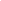 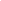 Règlement reçu 					Règlement saisi 		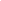 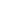 Certificat reçu				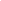 Attestation médicale reçue		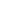 Genre (M/F) NomAdhérent N-1 (O/N)Date de naissance PrénomAdresse  Code postale Ville  Mail adhérent /parent référent Mail parent 2 Mail parent 2 Tel adhérent /parent référent Tel parent 2  Tel parent 2  Mail enfant  Tel enfant  Tel enfant  Fonction/profession Société /Domaine activité Société /Domaine activitéAdhésion seule (O/N)Si licencié dans un autre club , numéro de licenceClassement N-1Souhait cours/entraînementProposition formuleIndisponibilité/contrainteProposition créneauPass région (O/N)Numéro du passFamille > 5 (O/N) Identités des autres membresFacture (O/N)CommentaireMontant adhésion + cours/entrainementMontant adhésion + cours/entrainementChèque 1Réduction pass régionRéduction pass régionChèque 2Réduction familleRéduction familleChèque 3Réduction licenceRéduction licenceChèque 4  Avoir Covid (adhérent N-1)  Avoir Covid (adhérent N-1)Chèques vacancesTotalTotalEspèces  Règlement regroupé avec  Règlement regroupé avec